                                  Тест Законы Ньютона                       ФИ _____________________________1.В инерциальной системе отсчета сила  сообщает телу массой m ускорение . Чему равно ускорение тела массой 2m под действием силы  в этой системе отсчета?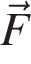 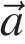 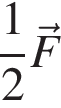 1) 2) 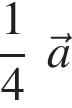 3) 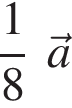 4) 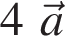 2. Из четырех физических величин — пути, скорости, массы и силы — векторными величинами являются1) путь и скорость2) масса и сила3) скорость и сила	4) путь, скорость и сила3. На рисунке изображены результаты опытов с капельницей, установленной на движущейся без трения тележке. В каком опыте капли падают через одинаковые промежутки времени?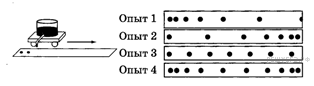 1) в опыте 12) в опыте 23) в опыте 34) в опыте 4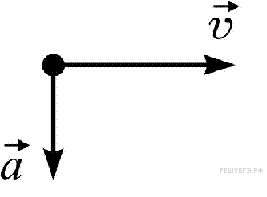 4. На рисунке представлены векторы скорости  и ускорения  материальной точки, движущейся в инерциальной системе отсчета, в некоторый момент времени. Куда в этот момент направлен вектор действующей на точку силы?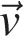 1) 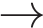 2) 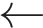 3) 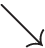 4) 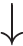 5. Точечное тело массой 1 кг двигалось по горизонтальной плоскости XOY. К телу приложили две силы (векторы обеих сил лежат в данной плоскости), под действием которых оно начало двигаться с ускорением. Какова величина этого ускорения?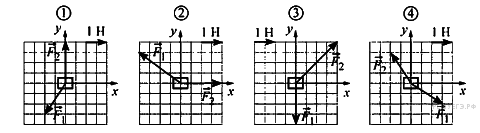 Оценка ___________                     Тест Законы Ньютона                       ФИ _____________________________1.В инерциальной системе отсчета сила  сообщает телу массой m ускорение . Чему равно ускорение тела массой 2m под действием силы  в этой системе отсчета?1) 2) 3) 4) 2. Из четырех физических величин — пути, скорости, массы и силы — векторными величинами являются1) путь и скорость2) масса и сила3) скорость и сила	4) путь, скорость и сила3. На рисунке изображены результаты опытов с капельницей, установленной на движущейся без трения тележке. В каком опыте капли падают через одинаковые промежутки времени?1) в опыте 12) в опыте 23) в опыте 34) в опыте 44. На рисунке представлены векторы скорости  и ускорения  материальной точки, движущейся в инерциальной системе отсчета, в некоторый момент времени. Куда в этот момент направлен вектор действующей на точку силы?1) 2) 3) 4) 5. Точечное тело массой 1 кг двигалось по горизонтальной плоскости XOY. К телу приложили две силы (векторы обеих сил лежат в данной плоскости), под действием которых оно начало двигаться с ускорением. Какова величина этого ускорения?Оценка ___________